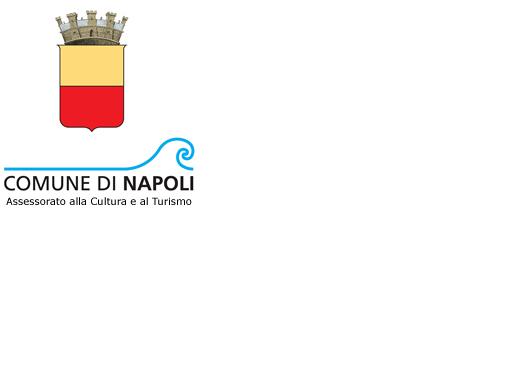 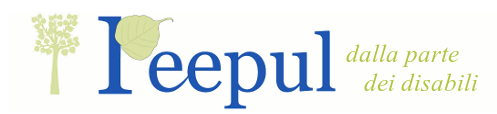 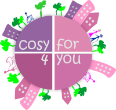 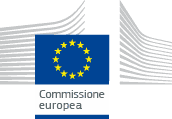 LE GIORNATE NAPOLETANE DEL TURISMO ACCESSIBILEIn caso di mancanza di un accompagnatore personale sono disponibili gli accompagnatori solidali dell’associazione.Per rispondere meglio ai bisogni di ogni partecipante, siamo a disposizione per ogni ulteriore informazione ed aspettiamo le prenotazioni al 3356973981 o a: direzione@peepul.it mediante l’invio del modulo allegato:MODULO DI PRENOTAZIONEMODULO DI PRENOTAZIONEMODULO DI PRENOTAZIONEMODULO DI PRENOTAZIONEDATA………………DATA………………DATA………………DATA………………tour :L’Aquila sulla collina Domenica 17 gennaio 2016tour :L’Aquila sulla collina Domenica 17 gennaio 2016tour :L’Aquila sulla collina Domenica 17 gennaio 2016tour :L’Aquila sulla collina Domenica 17 gennaio 2016Nome e cognome:...........................Nome e cognome:...........................Nome e cognome:...........................Nome e cognome:...........................Ente /organizzazione (eventuale)……………………….Ente /organizzazione (eventuale)……………………….Ente /organizzazione (eventuale)……………………….Ente /organizzazione (eventuale)……………………….Via:...........................Via:...........................Via:...........................Via:...........................CAP Località Provincia Paese........................CAP Località Provincia Paese........................CAP Località Provincia Paese........................CAP Località Provincia Paese........................e mail…………………………………………………………………….e mail…………………………………………………………………….e mail…………………………………………………………………….e mail…………………………………………………………………….telefono…………………………………………………………….……telefono…………………………………………………………….……telefono…………………………………………………………….……telefono…………………………………………………………….……N.Quantità  utenti disabili in sediaQuantità  utenti disabili in sediaQuantità  utenti disabili Quantità  utenti disabili Quantità  utenti non disabili Quantità  utenti non disabili Accompagnatori extra alla personaAccompagnatori extra alla personaSI/NOSi autorizza al trattamento dei dati personai in conformità al D.Lgs                                                          ￼196/2003Si autorizza al trattamento dei dati personai in conformità al D.Lgs                                                          ￼196/2003Firma